				Avtal sponsring Annebergs IF			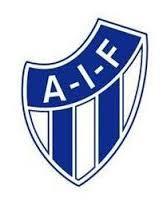 Annebergs IF						Annebergs IF är momsbefriad.	Annebergs IF						AvtalspartDatumSponsor (namn)OrganisationsnummerKontaktpersonMailadress för fakturorSponsrat beloppÄndamålAvtalstid år tex. 2021-2023